STREIK!	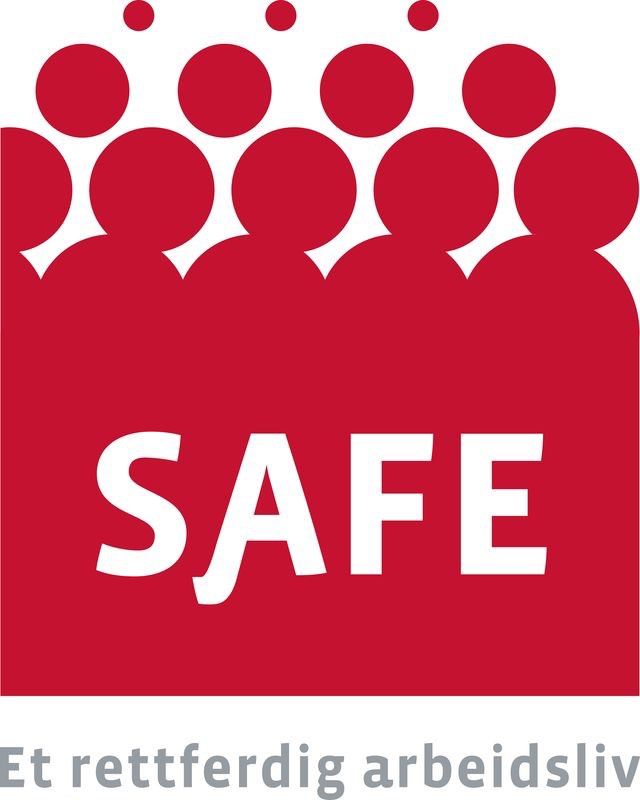 Arbeidere på XX overenskomsten i SAFE er i arbeidskonflikt.Grunnlaget for arbeidskonflikten:For de SAFE-organiserte i XX XX kom man ikke til enighet under årets forhandlinger. De tillitsvalgte er av den mening at det ikke ………………Streiken er et resultat av bedriften ikke er villige til å imøtekomme sine arbeidstakere og deres legetime krav.  SAFEStreiker for et rettferdig arbeidsliv!